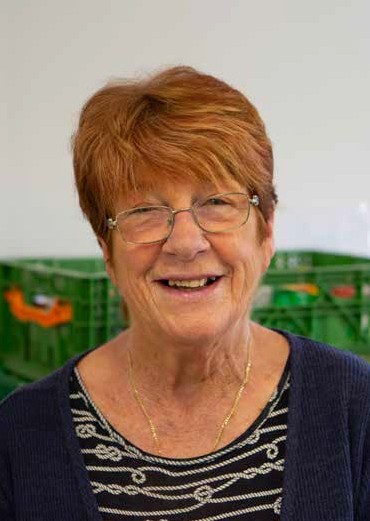 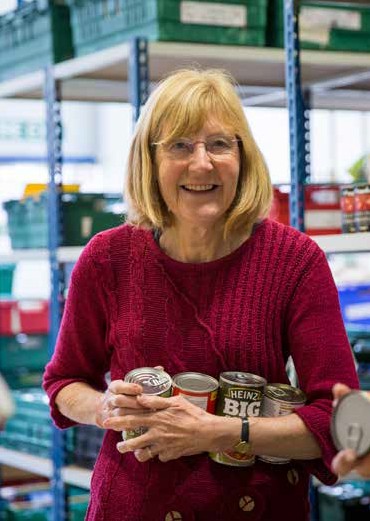 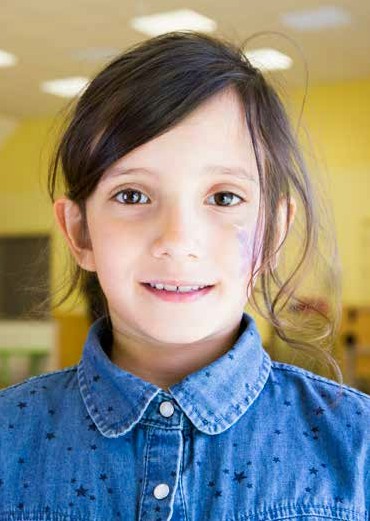 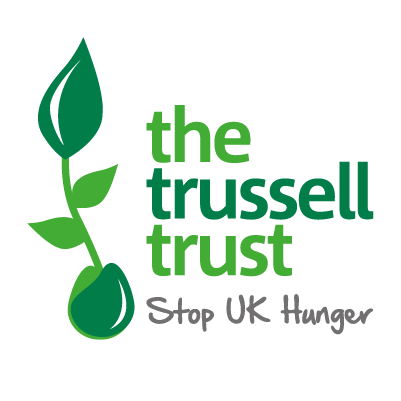 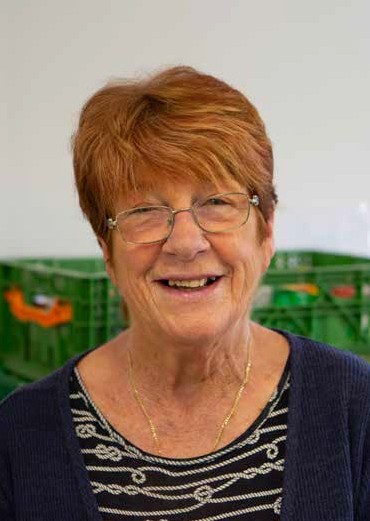 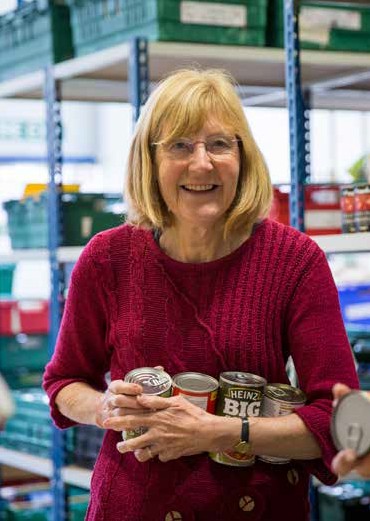 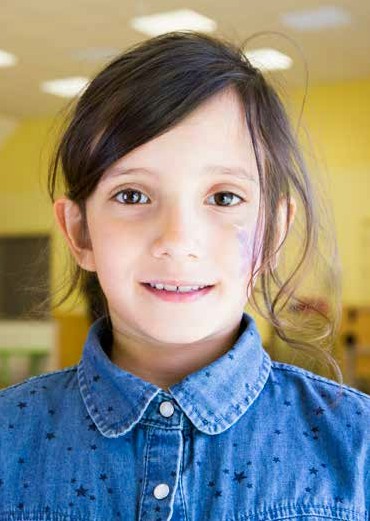 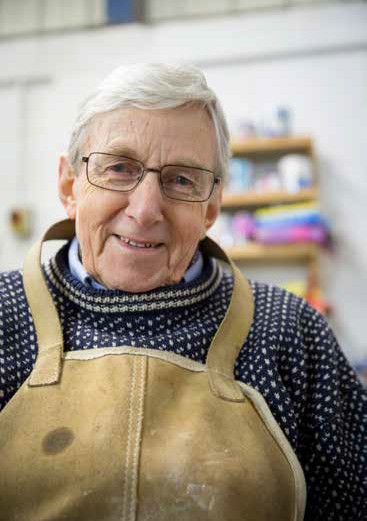 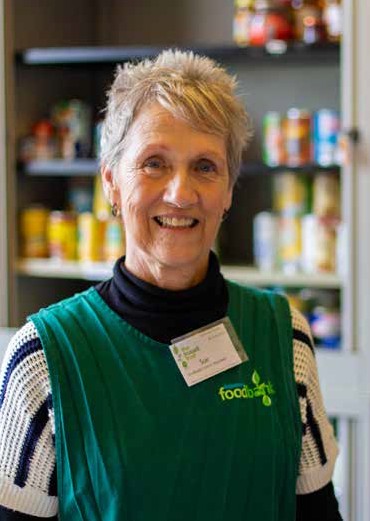 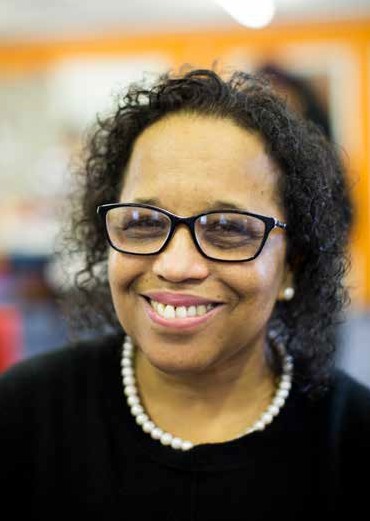 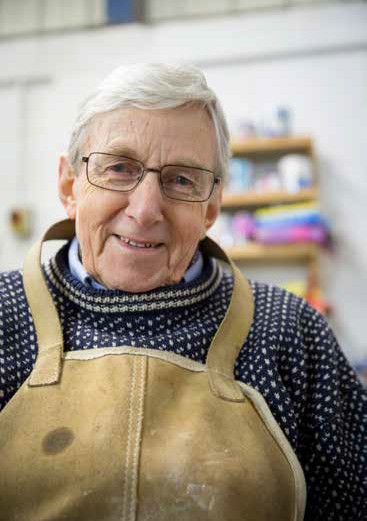 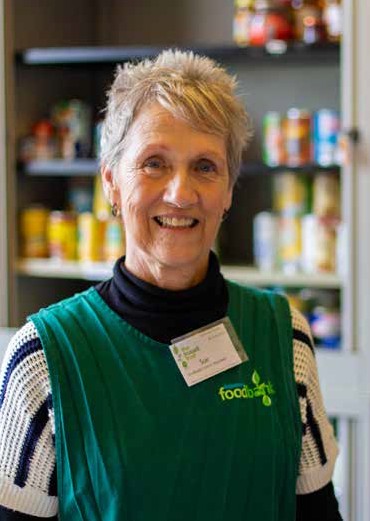 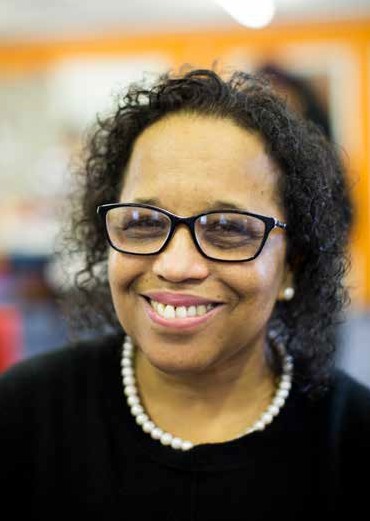 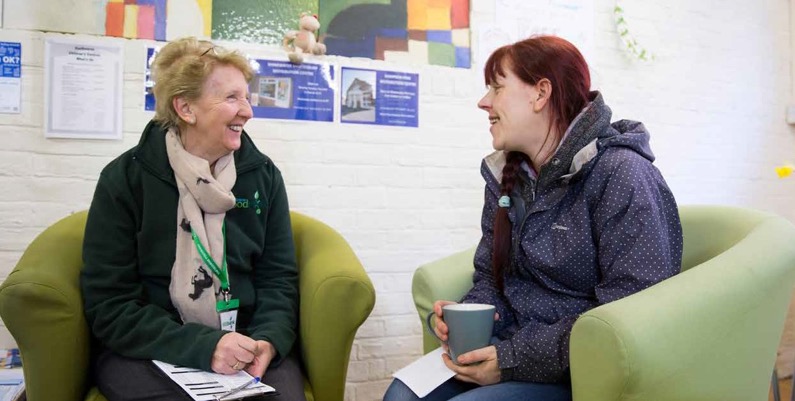 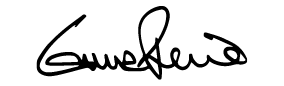 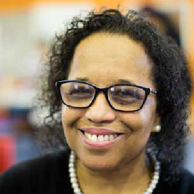 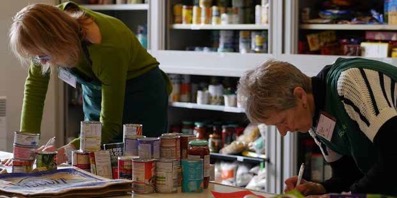 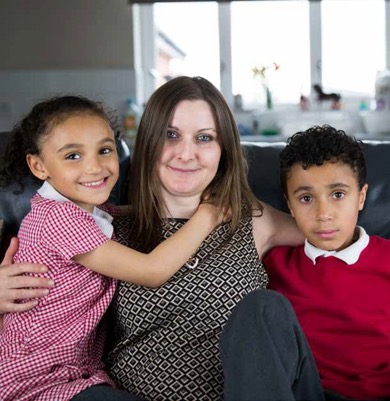 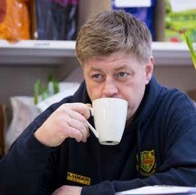 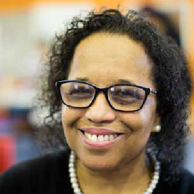 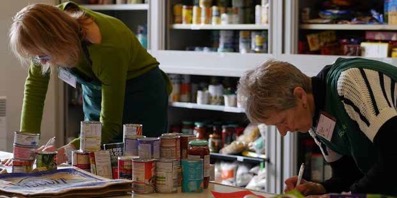 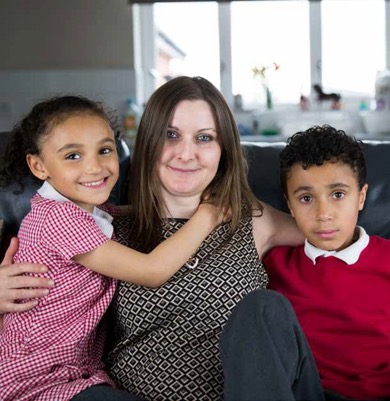 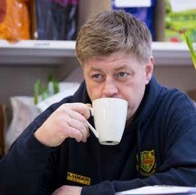 3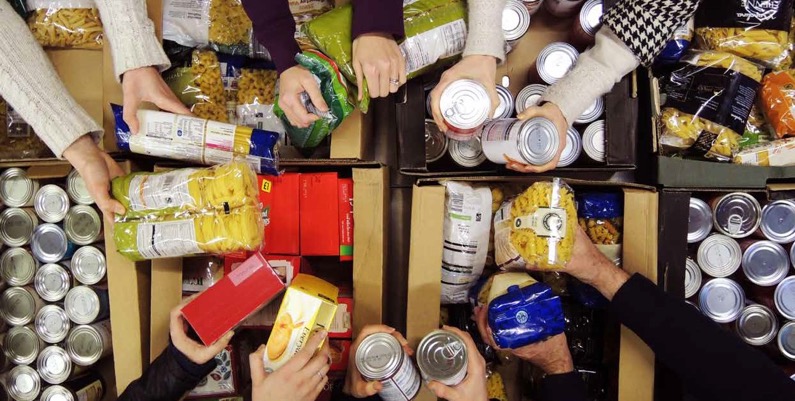 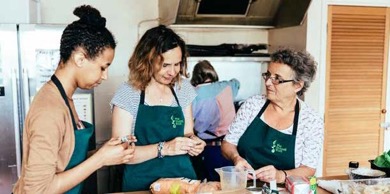 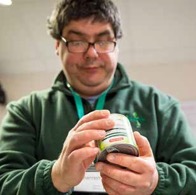 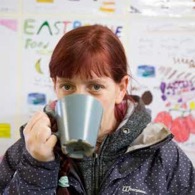 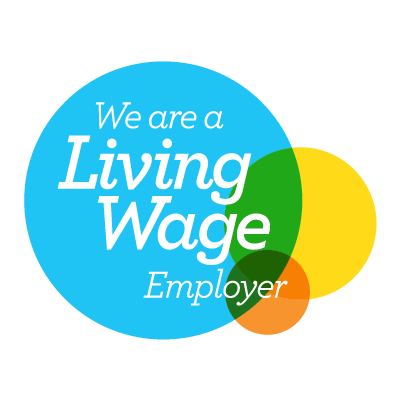 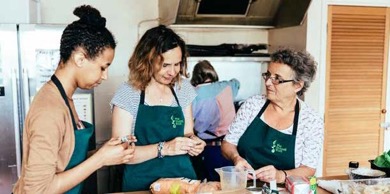 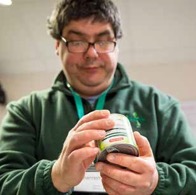 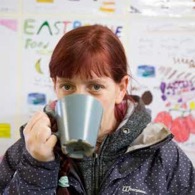 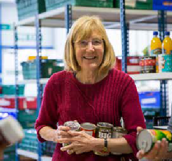 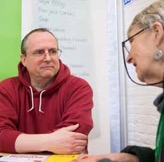 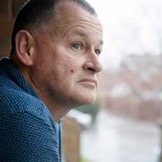 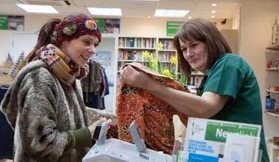 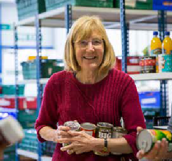 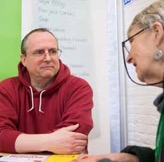 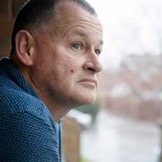 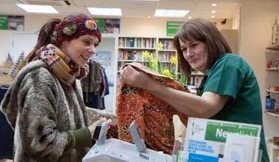 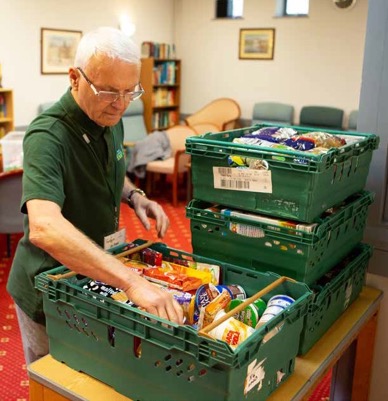 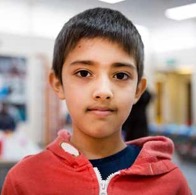 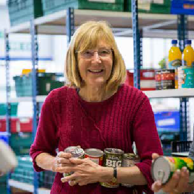 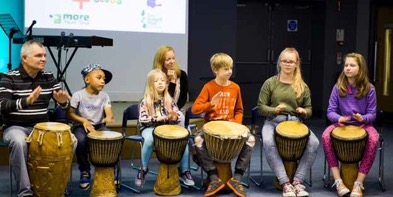 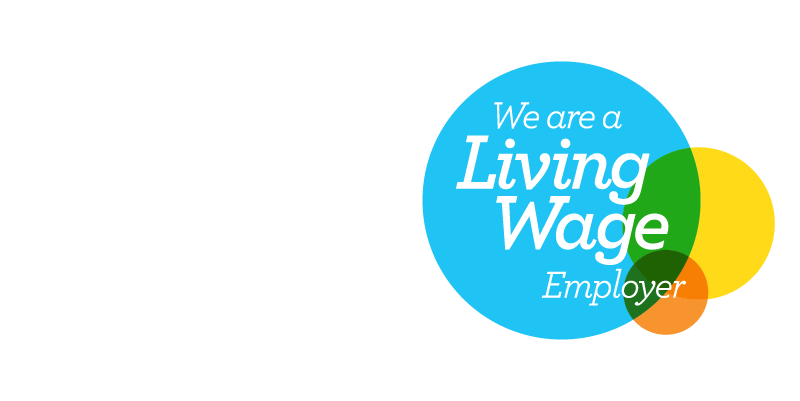 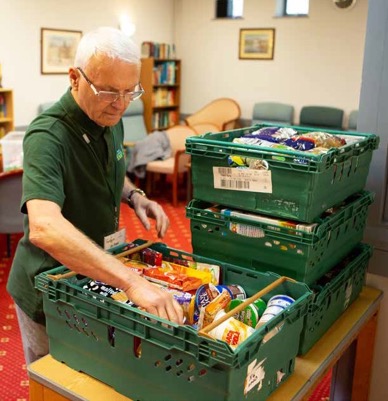 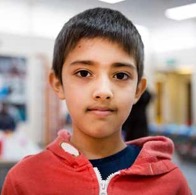 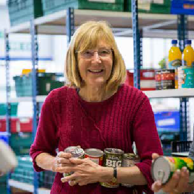 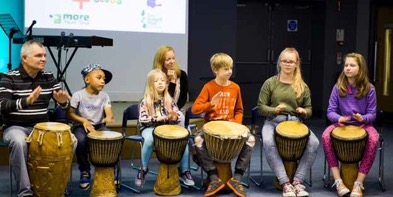 